Translator’s signature: _____________________________   	Firma del traductor					Date signed: ______________________Fecha de firma:[contact information]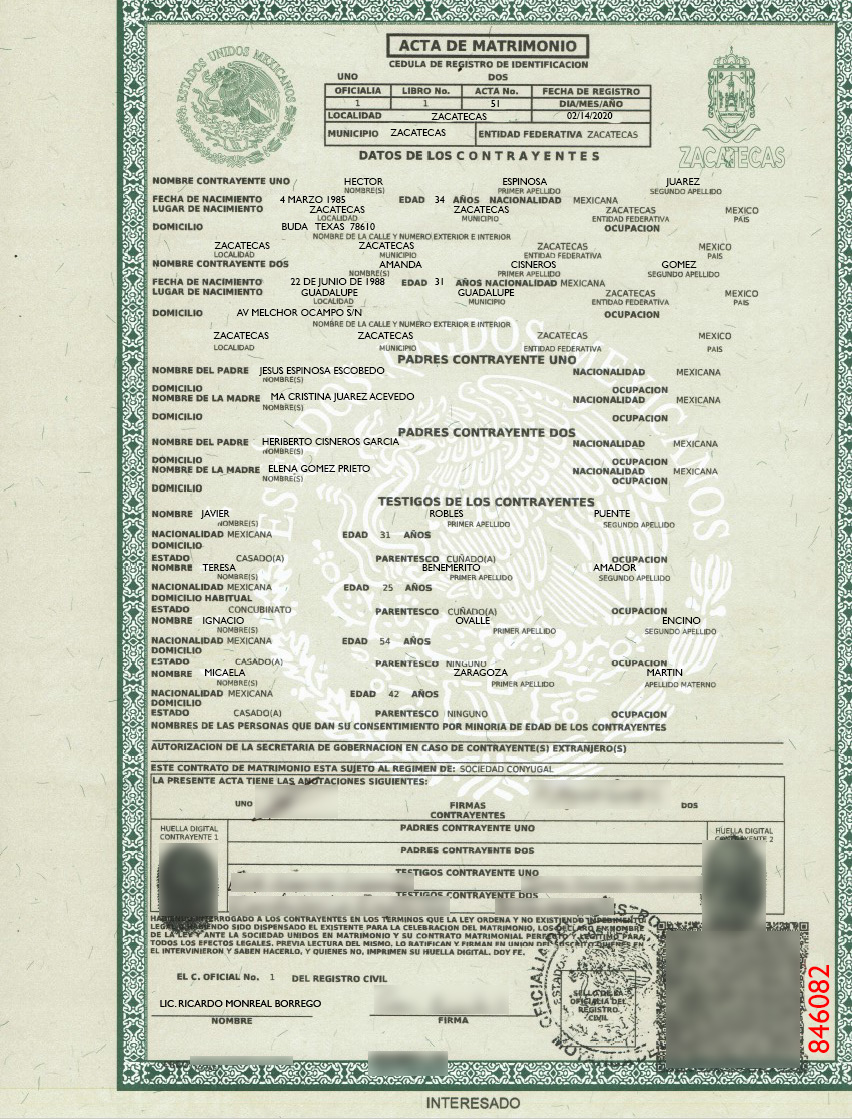 [decorative green border surrounds the page][watermark in center background with seal of Mexico] UNITED MEXICAN STATESNAME OF SPOUSE ONE                  HECTOR                              ESPINOSA                                JUAREZ                                          FIRST AND MIDDLE NAME(S)    FIRST SURNAME                   SECOND SURNAMEDATE OF BIRTH                         4 MARCH 1985               AGE     34     YEARS               NATIONALITY     MEXICANPLACE OF BIRTH           ZACATECAS                            ZACATECAS                            ZACATECAS                       MEXICO                                         LOCALITY                            MUNICIPALITY                              STATE                           COUNTRYADDRESS               BUDA  TEXAS  78610                                                                   OCCUPATION                                        NAME OF THE STREET, BUILDING AND UNIT NUMBERS           ZACATECAS                            ZACATECAS                            ZACATECAS                       MEXICO             LOCALITY                            MUNICIPALITY                              STATE                           COUNTRYNAME OF SPOUSE TWO                  AMANDA                        CISNEROS                                  GOMEZ                                          FIRST AND MIDDLE NAME(S)    FIRST SURNAME                   SECOND SURNAMEDATE OF BIRTH                       22 JUNE 1988               AGE     31     YEARS               NATIONALITY     MEXICANPLACE OF BIRTH          GUADALUPE                          GUADALUPE                            ZACATECAS                       MEXICO                                         LOCALITY                            MUNICIPALITY                              STATE                           COUNTRYADDRESS               AVENIDA MELCHOR OCAMPO SIN/NUMERO                          OCCUPATION                                        NAME OF THE STREET, BUILDING AND UNIT NUMBERS           ZACATECAS                            ZACATECAS                            ZACATECAS                       MEXICO             LOCALITY                            MUNICIPALITY                              STATE                           COUNTRYPARENTS OF SPOUSE ONEFATHER’S NAME    JESUS ESPINOSA ESCOBEDO                                             NATIONALITY     MEXICAN                                            NAME(S)                                      ADDRESS                                                                                                                             OCCUPATIONMOTHER’S NAME      MA[RIA] CRISTINA JUAREZ ACEVEDO                                                                           NAME(S)                                      ADDRESS                                                                                                                             OCCUPATIONPARENTS OF SPOUSE TWOFATHER’S NAME    HERIBERTO CISNEROS GARCIA                                             NATIONALITY     MEXICAN                                            NAME(S)                                      ADDRESS                                                                                                                             OCCUPATIONMOTHER’S NAME      ELENA GOMEZ PRIETO                                                                           NAME(S)                                      ADDRESS                                                                                                                             OCCUPATIONWITNESSES FOR THE COUPLENAME          JAVIER                                                         ROBLES                                                 PUENTE               FIRST AND MIDDLE NAME(S)                  FIRST SURNAME                             SECOND SURNAMENATIONALITY       MEXICAN                  AGE      31      YEARSADDRESSSTATUS      MARRIED                                        RELATIONSHIP       BROTHER(SISTER)-IN-LAW                 OCCUPATIONNAME          TERESA                                                         BENEMERITO                                    AMADOR               FIRST AND MIDDLE NAME(S)                  FIRST SURNAME                             SECOND SURNAMENATIONALITY       MEXICAN                  AGE      25      YEARSUSUAL ADDRESSSTATUS    COMMON-LAW MARRIAGE          RELATIONSHIP     BROTHER(SISTER)-IN-LAW                 OCCUPATIONNAME          IGNACIO                                                  OVALLE                                                  ENCINO               FIRST AND MIDDLE NAME(S)                  FIRST SURNAME                             SECOND SURNAMENATIONALITY       MEXICAN                  AGE      54      YEARSADDRESSSTATUS    MARRIED                                           RELATIONSHIP     NONE                 OCCUPATIONNAME          MICAELA                                                  ZARAGOZA                                                  MARTIN               FIRST AND MIDDLE NAME(S)                  FIRST SURNAME                             SECOND SURNAMENATIONALITY       MEXICAN                  AGE      42      YEARSADDRESSSTATUS    MARRIED                                           RELATIONSHIP     NONE                 OCCUPATIONNAME(S) OF THE PERSON(S) WHO GIVE CONSENT FOR BRIDE/GROOM NOT OF LEGAL AGE:AUTHORIZATION OF THE DEPARTMENT OF THE INTERIOR (FOREIGN SPOUSE)THIS MARRIAGE CONTRACT IS SUBJECT TO THE ARRANGEMENT OF: COMMUNITY PROPERTYTHIS CERTIFCATE HAS THE FOLLOWING ANNOTATIONS:                                               ONE                                  SIGNATURES                                 TWO                                        [signature]                             OF SPOUSES                            [signature]I HAVE QUESTIONED THE COUPLE IN THE TERMS ESTABLISHED BY LAW, AND FINDING NO LEGAL IMPEDIMENT TO PERFORMING THEIR MARRIAGE, OR ANY SUCH IMPEDIMENT HAVING BEEN RESOLVED, I DECLARE THEM, IN THE NAME OF THE LAW AND BEFORE SOCIETY, TO BE UNITED IN MARRIAGE, AND THEIR MARITAL CONTRACT COMPLETE AND LEGITIMATE FOR ALL LEGAL PURPOSES. AFTER I READ THIS CERTIFICATE, THE PARTICIPANTS CONFIRMED IT AND SIGNED (IF THEY KNEW HOW TO DO SO; IF NOT, THEY INDICATED WITH A FINGERPRINT). I ATTEST. [QR code]                OFFICER NUMBER     1     OF THE VITAL STATISTICS OFFICE                          [round rubber stamp][illegible number]                                   [COPY FOR THE] PARTY CONCERNED--------------------------------------------------------------------------------------------------------------------------------------------------[end of translation] [fin de la traducción]Certified Translation of _Traducción certificada de _I, _, certify that I am fluent in the English and Spanish languages, competent to translate the attached document(s), and that this translation is true, complete and accurate to the best of my ability. Any alterations or attachments to these pages invalidate my certification. Square brackets indicate a translator’s note not found in the original document.Yo, _, certifico que domino los idiomas inglés y español, y que soy competente para traducir el (los) documento(s) adjunto(s), y que esta traducción es verdadera, completa y precisa según mi mejor capacidad. Cualquier alteración o documento agregado a estas páginas invalida mi certificación. Los corchetes indican una nota del traductor referente a información que no está presente en el documento original.  [circular seal of Mexico] UNITED MEXICAN STATESMARRIAGE CERTIFICATEREGISTRATION IDENTITY DOCUMENT            ONE                                                                 TWOINFORMATION ABOUT THE COUPLE[coat of arms]ZACATECASSPOUSE 1 FINGERPRINT[fingerprint]SPOUSE ONE’S PARENTSSPOUSE 2 FINGERPRINT[fingerprint]SPOUSE 1 FINGERPRINT[fingerprint]SPOUSE TWO’S PARENTSSPOUSE 2 FINGERPRINT[fingerprint]SPOUSE 1 FINGERPRINT[fingerprint]SPOUSE ONE’S WITNESSESSPOUSE 2 FINGERPRINT[fingerprint]SPOUSE 1 FINGERPRINT[fingerprint]SPOUSE TWO’S WITNESSESSPOUSE 2 FINGERPRINT[fingerprint]RICARDO MONREAL BORREGO, LICENSED PROFESSIONALNAME[signature]SIGNATURESEAL OF THE VITAL STATISTICS OFFICE[circular rubber stamp with seal of Mexico]VITAL STATISTICS OFFICEUNITED MEXICAN STATESMOYAHUA DE ESTRADA846082